Артериальная гипертонияЧто необходимо знать пациенту?Как показал мировой опыт, достижение контроля артериальной гипертонии и длительное его поддержание на целевом уровне возможно только при активном и осознанном участии в процессе лечения самого больного. Что же такое артериальная гипертония? Под этим термином подразумевается синдром повышения артериального давления (АД) при гипертонической болезни и симптоматических артериальных гипертензиях. Гипертоническая болезнь — это хронически протекающее заболевание, основным проявлением которого является артериальная гипертония, не связанная с наличием патологических процессов, при которых повышение АД обусловлено известными причинами (симптоматические артериальные гипертонии).Какое артериальное давление считается нормальным?Каждый пациент должен знать, что независимо от возраста нормальным является АД до 140/90 мм рт. ст. Если у Вас гипертония вместе с ИБС и/или сахарным диабетом и/или заболеванием почек, то уровень давления должен быть ниже 130/80 мм рт. ст. Не рекомендовано снижение давления ниже 110/70 мм рт. ст.Когда выставляется диагноз артериальной гипертонии?Если Ваше давление на протяжении трех измерений, которые были проведены в разные дни, превышает показатель 140/90 мм рт. ст., то у Вас артериальная гипертония.Чем опасна артериальная гипертония и зачем ее нужно лечить?Артериальную гипертонию называют часто тихим убийцей, так как длительное время пациент может не обращать внимания на повышенные цифры АД и не предъявлять никаких жалоб. Повышенное давление является основным фактором риска развития инфаркта миокарда, инсульта, сердечной недостаточности, нарушает работу почек и является одной из основных причин инвалидизации.Помните! Артериальную гипертонию нужно лечить постоянно, так же как и другие хронические заболевания (сахарный диабет, бронхиальную астму и т. д.). Никогда нельзя прерывать лечение при улучшении самочувствия и нормализации АД. Основная ошибка большинства пациентов — прекращение приема гипотензивных препаратов при достижении целевого уровня АД, то есть нормализации артериального давления. Целевой уровень артериального давления при установленном диагнозе артериальной гипертонии поддерживается чаще всего лишь благодаря медикаментозной терапии! Прекращение лечения приводит к обратному развитию ее симптомов.Как выявить артериальную гипертонию?Правила измерения АДЧаще всего артериальная гипертония выявляется на приеме у врача. Но следует помнить, что на дворе XI век, и практически у каждого человека есть возможность самостоятельно контролировать АД в домашних условиях при помощи электронного тонометра (прибора для измерения АД). Для пациентов с диагнозом артериальная гипертония наличие тонометра является обязательным, так как показатели АД, полученные самостоятельно в домашних условиях, дают врачу более полное представление о характере течения артериальной гипертонии в повседневной жизни больного и позволяют более эффективно корректировать лечение. Это такой же необходимый прибор среди домашней техники, а может и более необходимый, чем все остальные! Что может быть важнее для человека, когда речь идет о его здоровье? Самоконтроль АД при артериальной гипертонии является такой же обязательной процедурой, как и самоконтроль гликемии при помощи глюкометра у пациентов с сахарным диабетом, так как от этого зависит оценка эффективности проводимой терапии, а, следовательно, качество и продолжительность жизни.Для измерения АД имеет значение соблюдение следующих правил:1. Положение больного: сидя в удобной позе; рука находится на столе на уровне сердца; манжета накладывается на плечо, нижний край ее на 2 см выше локтевого сгиба.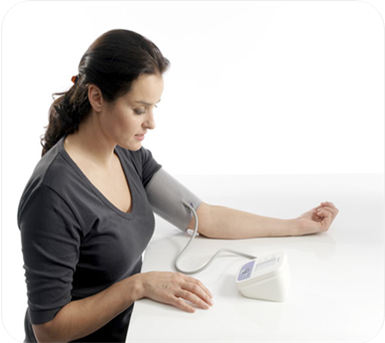 2. Условия измерения АД:- исключается употребление кофе и крепкого чая в течение 1 часа перед исследованием;- рекомендуется не курить в течение 30 минут до измерения АД;- отменяется прием симпатомиметиком, включая назальные и глазные капли;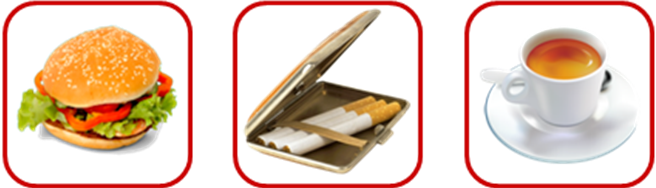 - АД измеряется в покое и после 5-минутного отдыха; в случае если процедуре измерения АД предшествовала значительная физическая или эмоциональная нагрузка, период отдыха следует продлить до 15—30 минут;- измерять АД рекомендуется два раза в день: утром, после пробуждения и утреннего туалета, и вечером в 21.00—22.00, а также— в случаях плохого самочувствия при подозрении на подъем АД.3. Кратность измерения АД:- для оценки уровня АД на каждой руке следует выполнить не менее двух измерений с интервалом 1—3 минуты; при разнице АД ≥ 5 мм рт. ст. производят дополнительное измерение. На сегодняшний день есть электронные тонометры с функцией расчета среднего значения 3-х последних измерений АД;- для диагностики артериальной гипертонии при небольшом повышении АД повторное измерение (2—3 раза) проводят через 2—3 месяца;4. Техника измерения АД:- при первичном осмотре пациента следует измерить давление на обеих руках; в дальнейшем измерения проводят на той руке, где АД выше;- у больных старше 65 лет, при наличии СД и улиц, получающих антигипертензивную терапию, следует также произвести измерение АД через 2 минуты пребывания в положении стоя;- результаты измерений АД должны быть зарегистрированы, включая дату, время и частоту пульса (дневник гипертоника);- оценка результатов измерения домашнего АД всегда выполняется врачом, пациенты не должны изменять антигипертензивную терапию без согласования с доктором.